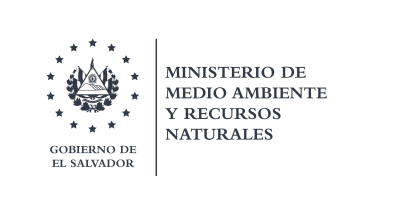 Respuesta Solicitud MARN-2020-0050Dirección General de observatorio de Amenazas y Recursos Naturales (DOA)¿Qué porcentaje de contaminación tiene el agua de la playa El Tunco en comparación con otras playas de El Salvador?  R (DOA): El MARN, no tiene información sobre la calidad de agua en dicha Playa, los análisis son en los principales ríos y algunas quebradas. Se sugiere consultar en el Instituto de Ciencias del MAR de El Salvador. ICAMARES, de la Universidad de El Salvador.Unidad de Acceso a la Información Pública. Oficial de información UES: Sofía Zamora Briones. Correo electrónico: oficialdeinformacion.ues@gmail.com y asistente uaip.ues@gmail.com Teléfono: 2511-2075.Dirección: la UAIP se encuentra ubicada en la tercera planta del edificio de rectoría, Ciudad Universitaria, San Salvador. Portales de información: fanpage Unidad de Acceso a la Información Pública UES Twiter: UES-UAIPDirección General de Seguridad Hídrica (DSH)¿Cuál es el porcentaje de suciedad en la playa El Tunco en comparación a otras playas de El Salvador?  R/¿En comparación a otras playas, El Tunco que posición lleva en cuanto a la contaminación por desechos sólidos? R/Requerimientos Del 4 al 7: 4) ¿Qué tipo de consecuencias tienen los materiales contaminantes de playa el tunco? Ya sea consecuencias en la flora, en la fauna, en la salud pública, etc. 5) ¿Existen proyectos para la prevención de este problema, cuáles son? 6) ¿Qué porcentaje de la población que habita en la plata EL Tunco presenta enfermedades causadas por la contaminación del agua?, 7. ¿Cuáles son las causas puntuales de la contaminación en el agua de la playa el tunco? Se sugiere consultar con Ministerio de Salud (MINSAL), a continuación el contacto:Lic. Carlos Alfredo Castillo Martínez, Oficial de Información MINSALoir@salud.gob.svhttps://www.transparencia.gob.sv/institutions/minsal8. ¿Por qué la primera rio barda fue instalada en la bocana de la playa El Tunco? Dado que el sitio cumplía con todos los requisitos mínimos para poder compartir experiencias con los técnicos de Guatemala,  ser un cuerpo de agua en la cual se trasportaban solidos flotantes, sedimentos y materia orgánica además de poder utilizarse dado a la accesibilidad como modelo para poder replicarse en otros puntos así como también la organización que ya contaba la Municipalidad de Tamanique para poder hacerse cargo de la sostenibilidad del mismo9. ¿Cuántas toneladas de desechos sólidos son acumulados por la rio barda (anual, mensual o semanal mente)?Hasta la fecha se han retenido más de 2,500 lbs. De plástico y más de 10,000 lbs. de sedimentos ocasionados por la erosión.